 Ladies Curling 2019-20 Season -- First Event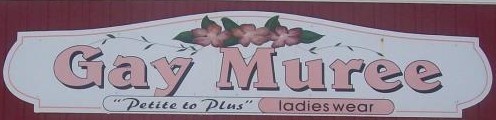 Sponsored by:  Gay Muree Ladies WearTeam 1   K. Saarimaki 	854-1739	P. Luomala	     	D. Santerre   		A. BerubeTeam 2   R. Marszowski	853-3012	A. Murphy		A. Sivic		S. SavageTeam 3   S. Rondeau		854-0426	J. Santerre		L. Poulin		N. ProteauTeam 4   D. Sutherland	853-0677	H. Garvie		K. Kennedy		C. AdamsTeam 5   S. Kennedy		621-7973  	J. Poulin		K. Milne		A. SanterreTeam 6   G. Letourneau	853-0048	K. Gosselin		M. Gosselin		P. VioletteTeam 7	  D. Smith	  	854-0708	L. Brown		J. Flynn		Team 8   J. Davis             	854-0668	G. Pleson 		B. Anderson		S. Savage			Spares : Laura Vanden Broek – 905-902-0322 / Allison Pelletier – 854-6807 /  Trisha Loone – 705-978-3543 / Sylvie Duranceau - 854-6801RULES All games are 6 ends, if tied, play an extra end.Please try not to cancel, use the spares to fill your missing player.  If a game is cancelled please try to make it up ASAP.  There is ice available Monday evenings during open drop in.  Please book a sheet of ice on the booking board in the hallway downstairs prior to the date to ensure the ice maintenance people will have a sheet prepared.Please try to have all games for first event completed by January 31, 2019.Thirds please remember to mark your wins and losses on the board in the Ladies Locker Room.Teams will be ranked after all games in the event are completed. The top 2 teams will play one game to determine winner and runner up of the event.Skips, please ensure your spare pays fees at the bar each time she spares.50/50 Weekly Draw.  Remember, your name is in the draw already!  The only way you can win is if you pay $2.00 each week.Remember to use your Northern Ontario Curling Association membership card for discounts with AVIS, Budget and Best Western Hotel.If you have any questions, please contact Pina Luomala at 854-8667.Check out the Geraldton Curling Club website at www.geraldtoncurlingclub.caOur Christmas Social will be December 18!!(Each team is expected to bring minimum of 2 appetizers/dessert.)Have fun and enjoy the season!Ladies contact information:Team 1Karen Saarimaki 	854-1739	Pina Luomala	   	854-8667 	Denise Santerre   	854-1385Ardana Berube		853-0695	Team 2Rachelle Marszowski 	853-3012Amber Sivic		853-2974Averyana Murphy 	807-629-1259Caitlyn Nephin		853-2505 (Amy’s cell)Bev Sivic		854-0010 / 853-1352 (cell)Team 3Sylvie Rondeau	854-0426	Josee Santerre	854-0516Linda PoulinNancy Proteau		854-1165Team 4Dorothy Sutherland	853-0677	Hailey Garvie		854-8036Katie Kennedy		853-2441Chelsea Adams	853-0860Team 5   Savanna Kennedy	621-7973	   Kelly Milne		854-0062Julie Poulin		853-2604Andree-Anne Santerre 	853-8621Team 6Guylaine Letourneau 	853-0048Kiera Gosselin		853-0595Monique Gosselin	853-0435Pauline Violette	853-2260Team 7Donna Smith		854-0614Liz Brown	  	854-0708	Janet Flynn		854-0356Team 8Julie Davis		854-0668Gayle Pleson		863-1190Beth Anderson		854-1751Sarah Savage		853-1665DATESHEET ASHEET BSHEET CSHEET DNov 61 – 23 – 45 – 67 – 8Nov 136 – 85 – 72 – 41 – 3Nov 205 – 41 – 87 – 32 – 6Nov 273 – 67 – 21 – 58 – 4Dec 47 – 14 – 63 – 85 – 2Dec 112 – 38 – 54 – 16 – 7Dec 184 – 76 – 18 – 23 – 5